Специализированное структурное образовательное подразделение Посольства России в Египте средняя общеобразовательная школа с углубленным изучением иностранного (английского) языка.                                                     Семейная форма получения образованияТест по физике  9 класс (I полугодие)  (Время  выполнения  работы  40 минут.)  Фамилия _________________________ Имя______________________Город ___________________________ Дата_____________________САЙТЧасть А     Задания Части А считаются выполненными верно в том случае, если в бланке обведена буква, соответствующая правильному ответу(в заданиях с вариантами ответов), либо выписан правильный ответ (в заданиях с кратким ответом), либо правильным образом соотнесены объекты верхнего ряда с объектами нижнего ряда (в заданиях на соотнесение объектов).Части В и СЗадание Части В и С считается выполненным верно, если приведено верное решение, в итоге которого получен верный ответ или если в бланке обведена буква, соответствующая правильному ответу(в заданиях с вариантами ответов), либо выписан правильный ответ (в заданиях с кратким ответом), либо правильным образом соотнесены объекты верхнего ряда с объектами нижнего ряда (в заданиях на соотнесение объектов). Критерии оценкиЗадания  части А  оцениваются  в 1 балл,Задания  части В  оцениваются  в 2 балла,Задания  части С  оцениваются  в 3 балла.Часть А.1.Какие из перечисленных ниже величин являются векторными величинами?                1) Перемещение.                2) Импульс.                 3) Путь.  А.Только 1.          Б. Только 2.            В. Только 3.           Г. 1 и 2.       2.Камень брошен из окна второго этажа с высоты  . На какое  расстояние от стены дома падает тело, если модуль перемещения равен 5м?А. 3 м.   Б. 4 м.     В. 5 м.    Г. 6 м.       3.На рисунке 5 представлены три графика движения. Какие из этих графиков соответствует движению с равной скоростью ?А. 1.      Б. 2.   В. 3.   Г. Нет правильного ответа.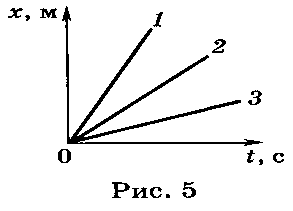 4. Векторная сумма всех сил, действующая на движущийся мяч относительно инерциальной системы отсчета, не равна нулю. Как движется тел?А. Покоится.     Б. Равномерно прямолинейно.  В.Равноускоренно. Г. Криволинейно.         5. Как будет двигаться тело массой 6 кг под действием силы 6 Н?A. Равномерно со скоростью 1 м/с.Б. Равноускоренно с ускорением 1 м/с2.B. Будет покоиться Г. Равноускоренно, с ускорением 4 м/с2.                                                  Бланк ответов.Часть В.1. Тележка массой 5 кг, движущаяся со скоростью 2 м/с, сталкивается с неподвижной тележкой той же массы и сцепляется с ней. Чему равна скорость обеих тележек после взаимодействия?Ответ: ______________________________________________________2.Чему равна скорость свободно падающего тела через 5 секунд? v0 = 0 м/с, ускорение свободного падения примите равным 10 м/с2.Ответ: ______________________________________________________Часть С.Скорость поезда  за 20с уменьшилась с 72 до 54км/ч. Написать формулу зависимости скорости от времени и построить график этой зависимости.Решение: ________________________________________________________________________________________________________________________________________________________________________________________________________________________________________________________________________________________________________________________________________________________________________________________________________________________________________________________________________________________________________________________________________________________________________________________________________________________________________________________________________________________________________________________________________________________________________________________________________________________________________________________________________________________________________________________________________________________________________________________________________________________________________________________________________________________________                                                        Ответы Тестовый баллШкольная оценка1 – 45 - 7  8 - 10   11 - 12«2»«3»«4»«5»            1            2           3            4           5вопросы               Часть А               Часть А               Часть А               Часть А               Часть А                 Часть В                 Часть В         Часть Свопросы12345          1           2         Часть СответыГБГВБ       1 м/с50 м/с        V=20-0,25t